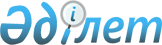 Жарқайың аудандық мәслихатының 2020 жылғы 24 желтоқсандағы № 6С-66/2 "2021-2023 жылдарға арналған аудандық бюджет туралы" шешіміне өзгерістер енгізу туралыАқмола облысы Жарқайың аудандық мәслихатының 2021 жылғы 19 наурыздағы № 7С-5/2 шешімі. Ақмола облысының Әділет департаментінде 2021 жылғы 29 наурызда № 8403 болып тіркелді
      Қазақстан Республикасының 2008 жылғы 4 желтоқсандағы Бюджет кодексінің 106 бабының 4 тармағына, "Қазақстан Республикасындағы жергілікті мемлекеттік басқару және өзін-өзі басқару туралы" Қазақстан Республикасының 2001 жылғы 23 қаңтардағы Заңының 6 бабының 1 тармағының 1) тармақшасына сәйкес, Жарқайың аудандық мәслихаты ШЕШІМ ҚАБЫЛДАДЫ:
      1. Жарқайың аудандық мәслихатының "2021-2023 жылдарға арналған аудандық бюджет туралы" 2020 жылғы 24 желтоқсандағы № 6С-66/2 (Нормативтік құқықтық актілерді мемлекеттік тіркеу тізілімінде № 8306 тіркелген, 2021 жылғы 18 қаңтарда Қазақстан Республикасы нормативтік құқықтық актілерінің электрондық түрдегі эталондық бақылау банкінде жарияланған) шешіміне келесі өзгерістер енгізілсін:
      1 тармақ жаңа редакцияда баяндалсын:
      "1. 2021-2023 жылдарға арналған аудандық бюджет тиісінше 1, 2 және 3 қосымшаларға сәйкес, оның ішінде 2021 жылға келесі көлемдерде бекітілсін:
      1) кірістер - 3 513 044,0 мың теңге, оның ішінде:
      салықтық түсімдер - 462 874,0 мың теңге;
      салықтық емес түсімдер - 16 125,0 мың теңге;
      негізгі капиталды сатудан түсетін түсімдер - 40 738,0 мың теңге;
      трансферттер түсімі - 2 993 307,0 мың теңге;
      2) шығындар - 3 710 271,9 мың теңге;
      3) таза бюджеттік кредиттеу - 1 534,0 мың теңге, оның ішінде:
      бюджеттік кредиттер - 4 375,0 мың теңге;
      бюджеттік кредиттерді өтеу - 2 841,0 мың теңге;
      4) қаржы активтерімен операциялар бойынша сальдо - 22800,0 мың теңге, оның ішінде:
      қаржы активтерін сатып алу - 22800,0 мың теңге;
      5) бюджет тапшылығы (профициті) - -221 561,9 мың теңге;
      6) бюджет тапшылығын қаржыландыру (профицитін пайдалану) - 221 561,9 мың теңге.";
      көрсетілген шешімнің 1 қосымшасы осы шешімнің қосымшасына сәйкес жаңа редакцияда баяндалсын.
      2. Осы шешім Ақмола облысының Әділет департаментінде мемлекеттік тіркелген күнінен бастап күшіне енеді және 2021 жылдың 1 қаңтарынан бастап қолданысқа енгізіледі.
      "КЕЛІСІЛДІ" 2021 жылға арналған аудандық бюджет
					© 2012. Қазақстан Республикасы Әділет министрлігінің «Қазақстан Республикасының Заңнама және құқықтық ақпарат институты» ШЖҚ РМК
				
      Жарқайың аудандық
мәслихат сессиясының
төрағасы

А.Бейсен

      Жарқайың аудандық
мәслихатының хатшысы

А.Альжанов

      Жарқайың ауданының әкімдігі
Жарқайың аудандық мәслихатының
2021 жылғы 19 наурыздағы
№ 7С-5/2 шешіміне
1-қосымшаЖарқайың аудандық мәслихатының
2020 жылғы 24 желтоқсандағы
№ 6С-66/2 шешіміне
1 қосымша
Санаты
Санаты
Санаты
Санаты
Сома мың теңге
Сыныбы
Сыныбы
Сыныбы
Сома мың теңге
Кіші сыныбы
Кіші сыныбы
Сома мың теңге
Атауы
Сома мың теңге
I. Кірістер
3513044,0
1
Салықтық түсімдер
462874,0
01
Табыс салығы
3233,0
2
Жеке табыс салығы
3233,0
03
Әлеуметтiк салық
202710,0
1
Әлеуметтік салық
202710,0
04
Меншiкке салынатын салықтар
185765,0
1
Мүлiкке салынатын салықтар
185765,0
05
Тауарларға, жұмыстарға және қызметтерге салынатын iшкi салықтар
67604,0
2
Акциздер
2656,0
3
Табиғи және басқа да ресурстарды пайдаланғаны үшiн түсетiн түсiмдер
52293,0
4
Кәсiпкерлiк және кәсiби қызметтi жүргiзгенi үшiн алынатын алымдар
12655,0
08
Заңдық маңызы бар әрекеттерді жасағаны және (немесе) оған уәкілеттігі бар мемлекеттік органдар немесе лауазымды адамдар құжаттар бергені үшін алынатын міндетті төлемдер
3562,0
1
Мемлекеттік баж
3562,0
2
Салықтық емес түсiмдер
16125,0
01
Мемлекеттік меншіктен түсетін кірістер
7249,0
5
Мемлекет меншігіндегі мүлікті жалға беруден түсетін кірістер
7037,0
7
Мемлекеттік бюджеттен берілген кредиттер бойынша сыйақылар
212,0
04
Мемлекеттік бюджеттен қаржыландырылатын, сондай-ақ Қазақстан Республикасы Ұлттық Банкінің бюджетінен (шығыстар сметасынан) қамтылатын және қаржыландырылатын мемлекеттік мекемелер салатын айыппұлдар, өсімпұлдар, санкциялар, өндіріп алулар
374,0
1
Мұнай секторы ұйымдарынан және Жәбірленушілерге өтемақы қорына түсетін түсімдерді қоспағанда, мемлекеттік бюджеттен қаржыландырылатын, сондай-ақ Қазақстан Республикасы Ұлттық Банкінің бюджетінен (шығыстар сметасынан) қамтылатын және қаржыландырылатын мемлекеттік мекемелер салатын айыппұлдар, өсімпұлдар, санкциялар, өндіріп алулар
374,0
06
Басқа да салықтық емес түсiмдер
8502,0
1
Басқа да салықтық емес түсiмдер
8502,0
3
Негізгі капиталды сатудан түсетін түсімдер
40738,0
01
Мемлекеттік мекемелерге бекітілген мемлекеттік мүлікті сату
9909,0
1
Мемлекеттік мекемелерге бекітілген мемлекеттік мүлікті сату
9909,0
03
Жердi және материалдық емес активтердi сату
30829,0
1
Жерді сату
30829,0
4
Трансферттер түсімі 
2993307,0
02
Мемлекеттiк басқарудың жоғары тұрған органдарынан түсетiн трансферттер
2993307,0
2
Облыстық бюджеттен түсетін трансферттер
2993307,0
Функционалдық топ
Функционалдық топ
Функционалдық топ
Функционалдық топ
Сома мың теңге
Бюджеттік бағдарламалардың әкімшісі
Бюджеттік бағдарламалардың әкімшісі
Бюджеттік бағдарламалардың әкімшісі
Сома мың теңге
Бағдарлама
Бағдарлама
Сома мың теңге
Атауы
Сома мың теңге
II. Шығындар
3710271,9
01
Жалпы сипаттағы мемлекеттiк қызметтер 
337446,6
112
Аудан (облыстық маңызы бар қала) мәслихатының аппараты
22540,1
001
Аудан (облыстық маңызы бар қала) мәслихатының қызметін қамтамасыз ету жөніндегі қызметтер
22540,1
122
Аудан (облыстық маңызы бар қала) әкімінің аппараты
186082,0
001
Аудан (облыстық маңызы бар қала) әкімінің қызметін қамтамасыз ету жөніндегі қызметтер
122980,0
003
Мемлекеттік органның күрделі шығыстары
21460,0
113
Төменгі тұрған бюджеттерге берілетін нысаналы ағымдағы трансферттер
41642,0
459
Ауданның (облыстық маңызы бар қаланың) экономика және қаржы бөлімі
49062,0
001
Ауданның (облыстық маңызы бар қаланың) экономикалық саясаттын қалыптастыру мен дамыту, мемлекеттік жоспарлау, бюджеттік атқару және коммуналдық меншігін басқару саласындағы мемлекеттік саясатты іске асыру жөніндегі қызметтер
39695,0
003
Салық салу мақсатында мүлікті бағалауды жүргізу
600,0
010
Жекешелендіру, коммуналдық меншікті басқару, жекешелендіруден кейінгі қызмет және осыған байланысты дауларды реттеу
1000,0
015
Мемлекеттік органның күрделі шығыстары
7767,0
492
Ауданның (облыстық маңызы бар қаланың) тұрғын үй-коммуналдық шаруашылығы, жолаушылар көлігі, автомобиль жолдары және тұрғын үй инспекциясы бөлімі
49336,1
001
Жергілікті деңгейде тұрғын үй-коммуналдық шаруашылық, жолаушылар көлігі, автомобиль жолдары және тұрғын үй инспекциясы саласындағы мемлекеттік саясатты іске асыру жөніндегі қызметтер
26486,1
113
Төменгі тұрған бюджеттерге берілетін нысаналы ағымдағы трансферттер
22850,0
454
Ауданның (облыстық маңызы бар қаланың) кәсіпкерлік және ауыл шаруашылығы бөлімі
30426,4
001
Жергілікті деңгейде кәсіпкерлікті және ауыл шаруашылығын дамыту саласындағы мемлекеттік саясатты іске асыру жөніндегі қызметтер
30426,4
02
Қорғаныс
27655,8
122
Аудан (облыстық маңызы бар қала) әкімінің аппараты
27655,8
005
Жалпыға бірдей әскери міндетті атқару шеңберіндегі іс-шаралар
5003,8
006
Аудан (облыстық маңызы бар қала) ауқымындағы төтенше жағдайлардың алдын алу және оларды жою
6781,0
007
Аудандық (қалалық) ауқымдағы дала өрттерінің, сондай-ақ мемлекеттік өртке қарсы қызмет органдары құрылмаған елдi мекендерде өрттердің алдын алу және оларды сөндіру жөніндегі іс-шаралар
15871,0
03
Қоғамдық тәртіп, қауіпсіздік, құқықтық, сот, қылмыстық-атқару қызметі
6970,0
492
Ауданның (облыстық маңызы бар қаланың) тұрғын үй-коммуналдық шаруашылығы, жолаушылар көлігі, автомобиль жолдары және тұрғын үй инспекциясы бөлімі
6970,0
021
Елдi мекендерде жол қозғалысы қауiпсiздiгін қамтамасыз ету
6970,0
06
Әлеуметтiк көмек және әлеуметтiк қамсыздандыру
249046,2
451
Ауданның (облыстық маңызы бар қаланың) жұмыспен қамту және әлеуметтік бағдарламалар бөлімі
249046,2
001
Жергілікті деңгейде халық үшін әлеуметтік бағдарламаларды жұмыспен қамтуды қамтамасыз етуді іске асыру саласындағы мемлекеттік саясатты іске асыру жөніндегі қызметтер 
27749,7
002
Жұмыспен қамту бағдарламасы
57071,5
004
Ауылдық жерлерде тұратын денсаулық сақтау, білім беру, әлеуметтік қамтамасыз ету, мәдениет, спорт және ветеринар мамандарына отын сатып алуға Қазақстан Республикасының заңнамасына сәйкес әлеуметтік көмек көрсету
24328,0
005
Мемлекеттік атаулы әлеуметтік көмек 
28330,0
006
Тұрғын үйге көмек көрсету
616,0
007
Жергілікті өкілетті органдардың шешімі бойынша мұқтаж азаматтардың жекелеген топтарына әлеуметтік көмек
20290,0
010
Үйден тәрбиеленіп оқытылатын мүгедек балаларды материалдық қамтамасыз ету
709,0
011
Жәрдемақыларды және басқа да әлеуметтік төлемдерді есептеу, төлеу мен жеткізу бойынша қызметтерге ақы төлеу
413,0
014
Мұқтаж азаматтарға үйде әлеуметтiк көмек көрсету
1581,0
017
Оңалтудың жеке бағдарламасына сәйкес мұқтаж мүгедектердi мiндеттi гигиеналық құралдармен қамтамасыз ету, қозғалуға қиындығы бар бірінші топтағы мүгедектерге жеке көмекшінің және есту бойынша мүгедектерге қолмен көрсететiн тіл маманының қызметтерін ұсыну
2767,0
023
Жұмыспен қамту орталықтарының қызметін қамтамасыз ету
29788,0
050
Қазақстан Республикасында мүгедектердің құқықтарын қамтамасыз етуге және өмір сүру сапасын жақсарту
3141,0
054
Үкіметтік емес ұйымдарда мемлекеттік әлеуметтік тапсырысты орналастыру
52262,0
07
Тұрғын үй-коммуналдық шаруашылық
630200,8
472
Ауданның (облыстық маңызы бар қаланың) құрылыс, сәулет және қала құрылысы бөлімі
422481,0
003
Коммуналдық тұрғын үй қорының тұрғын үйін жобалау және (немесе) салу, реконструкциялау
17008,0
004
Инженерлік-коммуникациялық инфрақұрылымды жобалау, дамыту және (немесе) жайластыру
2922,0
058
Ауылдық елді мекендердегі сумен жабдықтау және су бұру жүйелерін дамыту
402551,0
492
Ауданның (облыстық маңызы бар қаланың) тұрғын үй-коммуналдық шаруашылығы, жолаушылар көлігі, автомобиль жолдары және тұрғын үй инспекциясы бөлімі
207719,8
003
Мемлекеттік тұрғын үй қорын сақтауды ұйымдастыру
13760,0
011
Шағын қалаларды жылумен жабдықтауды үздіксіз қамтамасыз ету
87979,8
012
Сумен жабдықтау және су бұру жүйесінің жұмыс істеуі
27895,0
018
Елдi мекендердi абаттандыру және көгалдандыру
5750,0
026
Ауданның (облыстық маңызы бар қаланың) коммуналдық меншігіндегі жылу желілерін пайдалануды ұйымдастыру
72335,0
08
Мәдениет, спорт, туризм және ақпараттық кеңістiк
283517,6
455
Ауданның (облыстық маңызы бар қаланың) мәдениет және тілдерді дамыту бөлімі
198024,0
001
Жергілікті деңгейде тілдерді және мәдениетті дамыту саласындағы мемлекеттік саясатты іске асыру жөніндегі қызметтер
9065,4
003
Мәдени-демалыс жұмысын қолдау
113877,0
006
Аудандық (қалалық) кiтапханалардың жұмыс iстеуi
53896,4
007
Мемлекеттiк тiлдi және Қазақстан халқының басқа да тiлдерін дамыту
9841,2
032
Ведомстволық бағыныстағы мемлекеттік мекемелер мен ұйымдардың күрделі шығыстары
11344,0
456
Ауданның (облыстық маңызы бар қаланың) ішкі саясат бөлімі
60978,5
001
Жергілікті деңгейде ақпарат, мемлекеттілікті нығайту және азаматтардың әлеуметтік сенімділігін қалыптастыру саласында мемлекеттік саясатты іске асыру жөніндегі қызметтер
17878,2
002
Мемлекеттік ақпараттық саясат жүргізу жөніндегі қызметтер
36000,0
003
Жастар саясаты саласында іс-шараларды іске асыру
7100,3
465
Ауданның (облыстық маңызы бар қаланың) дене шынықтыру және спорт бөлімі
17715,1
001
Жергілікті деңгейде дене шынықтыру және спорт саласындағы мемлекеттік саясатты іске асыру жөніндегі қызметтер
8507,1
006
Аудандық (облыстық маңызы бар қалалық) деңгейде спорттық жарыстар өткiзу
3788,0
007
Әртүрлi спорт түрлерi бойынша аудан (облыстық маңызы бар қала) құрама командаларының мүшелерiн дайындау және олардың облыстық спорт жарыстарына қатысуы
5420,0
472
Ауданның (облыстық маңызы бар қаланың) құрылыс, сәулет және қала құрылысы бөлімі
6800,0
008
Cпорт объектілерін дамыту
6800,0
10
Ауыл, су, орман, балық шаруашылығы, ерекше қорғалатын табиғи аумақтар, қоршаған ортаны және жануарлар дүниесін қорғау, жер қатынастары
40105,0
459
Ауданның (облыстық маңызы бар қаланың) экономика және қаржы бөлімі
4793,0
099
Мамандарға әлеуметтік қолдау көрсету жөніндегі шараларды іске асыру
4793,0
463
Ауданның (облыстық маңызы бар қаланың) жер қатынастары бөлімі
35312,0
001
Аудан (облыстық маңызы бар қала) аумағында жер қатынастарын реттеу саласындағы мемлекеттік саясатты іске асыру жөніндегі қызметтер
14799,0
003
Елдi мекендердi жер-шаруашылық орналастыру
8660,0
004
Жердi аймақтарға бөлу жөнiндегi жұмыстарды ұйымдастыру
11853,0
11
Өнеркәсіп, сәулет, қала құрылысы және құрылыс қызметі
20307,0
472
Ауданның (облыстық маңызы бар қаланың) құрылыс, сәулет және қала құрылысы бөлімі
20307,0
001
Жергілікті деңгейде құрылыс, сәулет және қала құрылысы саласындағы мемлекеттік саясатты іске асыру жөніндегі қызметтер
12807,0
013
Аудан аумағында қала құрылысын дамытудың кешенді схемаларын, аудандық (облыстық) маңызы бар қалалардың, кенттердің және өзге де ауылдық елді мекендердің бас жоспарларын әзірлеу
7500,0
12
Көлiк және коммуникация
105528,0
492
Ауданның (облыстық маңызы бар қаланың) тұрғын үй-коммуналдық шаруашылығы, жолаушылар көлігі, автомобиль жолдары және тұрғын үй инспекциясы бөлімі
105528,0
023
Автомобиль жолдарының жұмыс істеуін қамтамасыз ету
1028,0
037
Әлеуметтік маңызы бар қалалық (ауылдық), қала маңындағы және ауданішілік қатынастар бойынша жолаушылар тасымалдарын субсидиялау 
4500,0
045
Аудандық маңызы бар автомобиль жолдарын және елді-мекендердің көшелерін күрделі және орташа жөндеу
100000,0
13
Басқалар
10308,0
459
Ауданның (облыстық маңызы бар қаланың) экономика және қаржы бөлімі
10148,0
012
Ауданның (облыстық маңызы бар қаланың) жергілікті атқарушы органының резерві
10148,0
454
Ауданның (облыстық маңызы бар қаланың) кәсіпкерлік және ауыл шаруашылығы бөлімі
160,0
006
Кәсіпкерлік қызметті қолдау
160,0
14
Борышқа қызмет көрсету
38790,0
459
Ауданның (облыстық маңызы бар қаланың) экономика және қаржы бөлімі
38790,0
021
Жергілікті атқарушы органдардың облыстық бюджеттен қарыздар бойынша сыйақылар мен өзге де төлемдерді төлеу бойынша борышына қызмет көрсету
38790,0
15
Трансферттер
1960396,9
459
Ауданның (облыстық маңызы бар қаланың) экономика және қаржы бөлімі
1960396,9
006
Пайдаланылмаған (толық пайдаланылмаған) нысаналы трансферттерді қайтару
250,9
024
Заңнаманы өзгертуге байланысты жоғары тұрған бюджеттің шығындарын өтеуге төменгі тұрған бюджеттен ағымдағы нысаналы трансферттер
1755126,0
038
Субвенциялар 
205020,0
III. Таза бюджеттiк кредиттеу 
1534,0
Бюджеттік кредиттер
4375,0
10
Ауыл, су, орман, балық шаруашылығы, ерекше қорғалатын табиғи аумақтар, қоршаған ортаны және жануарлар дүниесін қорғау, жер қатынастары
4375,0
459
Ауданның (облыстық маңызы бар қаланың) экономика және қаржы бөлімі
4375,0
018
Мамандарды әлеуметтік қолдау шараларын іске асыру үшін бюджеттік кредиттер
4375,0
5
Бюджеттік кредиттерді өтеу
2841,0
01
Бюджеттік кредиттерді өтеу
2841,0
1
Мемлекеттік бюджеттен берілген бюджеттік кредиттерді өтеу
2841,0
IV. Қаржы активтерiмен операциялар бойынша сальдо 
22800,0
Қаржы активтерiн сатып алу
22800,0
13
Басқалар
22800,0
492
Ауданның (облыстық маңызы бар қаланың) тұрғын үй-коммуналдық шаруашылығы, жолаушылар көлігі, автомобиль жолдары және тұрғын үй инспекциясы бөлімі
22800,0
065
Заңды тұлғалардың жарғылық капиталын қалыптастыру немесе ұлғайту
22800,0
V. Бюджет тапшылығы (профициті) 
-221561,9
VI. Бюджет тапшылығын қаржыландыру (профицитін пайдалану)
221561,9
7
Қарыздар түсімі
4375,0
01
Мемлекеттік ішкі қарыздар 
4375,0
2
Қарыз алу келісім-шарттары
4375,0
16
Қарыздарды өтеу
2841,0
459
Ауданның (облыстық маңызы бар қаланың) экономика және қаржы бөлімі
2841,0
005
Жергілікті атқарушы органның жоғары тұрған бюджет алдындағы борышын өтеу
2841,0
8
Бюджет қаражатының пайдаланылатын қалдықтары
220027,9
01
Бюджет қаражаты қалдықтары
220027,9
1
Бюджет қаражатының бос қалдықтары
220027,9